中铁八局集团建筑工程有限公司深圳翠苑家园项目部自购物资电缆、商丘公路工程项目自购物资花岗岩路缘石及石栏杆、空心梁板集中采购竞争性谈判采购公告采购编号：ZTBJJZWZ-JT-2020-027为确保采购物资质量合格、价格合理,根据《中铁八局集团有限公司采购管理办法》的有关规定，中铁八局集团建筑工程有限公司对公司所属深圳翠苑家园项目所需电缆、商丘公路工程项目所需花岗岩路缘石及石栏杆、空心梁板进行竞争性谈判采购。现公开邀请具有意向的公司依据竞争性谈判文件明确的内容，参与上述项目所需物资的竞争性谈判采购报价。项目简介：1、工程概况：（1）项目名称：中铁八局集团建筑工程有限公司深圳翠苑家园项目经理部（2）业主单位：深圳市罗湖人才安居有限公司（3）工程简介：本项目位于深圳市罗湖区西邻下北区一号，罗沙路北侧，梧桐山南侧。项目总建筑面积约27497.32平方米，总用地面积约为3214.9平方米。建筑高度为148.65米，地上48层，地下2层，结构类型为钢筋混土框剪结构。地下1、2层为小汽车库、设备房、人防。1层为架空汽车库，架空绿化、消防控制室。2-5层为公共配套。6层为架空绿化层。7-48层为住宅，其中14、31为避难层。2、工程概况：（1）项目名称：中铁八局集团建筑工程有限公司中亚大道西延（商柘快速通道至清凉大道）公路新建工程项目（2）业主单位：商丘市市政建设投资有限公司（3）工程简介：目位于河南省商丘市睢阳区路河镇，根据《商丘市人民政府专题会议纪要（【2109】61号）》文件，工业（中亚）大道西延线商周高速以东，总长约3.5km，由中铁八局施工，总造价约1亿元；目前收到商柘路往西方向图纸1.6km（里程K0+000~K1+677.116），剩余图纸正在进行变更设计；主要工作内容为路基、路面、桥涵、人行道、绿化工作内容等。3、 谈判内容：3个包件（电缆包件号：DL-01岗岩路缘石及石栏杆包件号：HGY-01、空心梁板包件号：KXLB-01），具体招标采购物资品种及包件数量详见招标公告一览表（附件一）二、采购编号：ZTBJJZWZ-JT-2020-027 三、采购方式：竞争性谈判四、资金来源及落实情况：（一）资金来源：政府资金（二）资金落实情况：已落实。五、采购物资描述：本次物资谈判范围：中铁八局集团建筑工程有限公司深圳翠苑家园项目经理部所需电缆、商丘公路工程所需花岗岩路缘石及石栏杆、空心梁板。所涉及具体物资品种及包件数量详见附件一竞争性谈判采购物资需求一览表；六、报价人资格要求：本次竞争性谈判采用资格后审的方式进行，资格要求如下1、电线电缆报价人资格要求（1）营业范围要求：报价人必须在中华人民共和国境内依法注册,具有独立法人资格、具有招标物资生产的生产商,并且具有合法、有效的营业执照、组织机构代码证、税务登记证书（或有效的三证合一）的营业执照。（2）报价人须提供生产厂ISO9001系列质量管理体系认证证书，并保持持续有效；生产厂具有全国工业产品生产许可证，产品符合国家现行标准，中间商须提供所代理生产商上述资料。（3）生产能力要求：投标产品生产商须具备线材生产能力，生产工艺、装备必须符合国家电缆产业发展政策的相关规定，代理商提供生产商资料即可。（4）财务能力要求：报价人具有相应的财务能力，资金财务状况良好，提供近两年经审计的财务报告及报表一份，截止递交投标文件时间，报价人成立时间不满一年的不需要提供。（5）质量保证能力要求：提供一份同类物资近三年（2018-2020年）内具有国家认可的专业检测机构出具的具有CMA或CAL标志的合格质量检验报告。（6）供货业绩要求：须提供一份同类物资近三年（2018-2020年）工程建设项目供货业绩（中标通知书或供货合同复印件等证明资料）。（7）履约信用要求：投标人必须具有良好的社会信誉，最近三年（包含招标公告发布时间点的当年）内没有与骗取合同有关的犯罪或严重违法行为而引起的诉讼和仲裁；财产未被接管或冻结，企业未禁止或取消投标状态；未在中国中铁股份有限公司、中铁八局集团有限公司发布的限制交易供应商名单内且处于限制交易期内；近三年与中铁八局集团有限公司及各子分公司发生诉讼或不良信用记录的供应商不允许参与本次投标，但在诉讼或仲裁案件中供应商撤诉、或接受调解未主张违约金及利息的除外；投标人未被“国家企业信用信息公示系统”（www.gsxt.gov.cn）列入严重违法失信企业名单；投标人及其法定代表人未被“信用中国”（www.creditchina.gov.cn）列入失信被执行人；投标人及单位负责人在“中国裁判文书网”（wenshu.court.gov.cn）无“行贿”、“单位行贿”、“骗取合同”记录。投标人须提供以上三个网站的查询截图。（7）其他要求1、报价人如是中间商，不可以代理多个生产厂家的产品参与投标；2、报价人若是中间商，必须提供满足本资格条件要求的生产厂出具的针对本投标包件的唯一授权函，且生产商不得与其所授权的中间商共同参与同一包件的投标。2、花岗岩路缘石及石栏杆投标人资格要求1）营业范围要求：在中华人民共和国境内依法注册，具有独立法人资格，具有招标物资生产和供应经验的生产商或代理商，并且具有合法、有效的营业执照、税务登记证书、组织机构代码证等有效证件（或有效的三证合一）的营业执照。（2）认可和认证：投标人提供本次谈判采购物资生产厂家的开采许可证或生产加工许可证明，代理商还需提供生产商家的销售授权函。（3）生产能力要求：具有花岗岩路缘石及石栏杆的生产加工能力，技术指标达到标准要求，满足施工需要（4）财务能力要求：投标人具有相应的财务能力，资金财务状况良好，具备一定的资金实力。 （5）质量保证能力要求：满足竞谈文件要求。（6）供货业绩要求： 提供一份近三年（2018年-2020年）同类物资供货业绩的相关证明材料（中标通知书复印件或供货合同复印件等），中间商可提供生产厂家供货业绩。（7）履约信用要求：投标人必须具有良好的社会信誉，最近三年（包含招标公告发布时间点的当年）内没有与骗取合同有关的犯罪或严重违法行为而引起的诉讼和仲裁；财产未被接管或冻结，企业未禁止或取消投标状态；未在中国中铁股份有限公司、中铁八局集团有限公司发布的限制交易供应商名单内且处于限制交易期内；近三年与中铁八局集团有限公司及各子分公司发生诉讼或不良信用记录的供应商不允许参与本次投标，但在诉讼或仲裁案件中供应商撤诉、或接受调解未主张违约金及利息的除外；投标人未被“国家企业信用信息公示系统”（www.gsxt.gov.cn）列入严重违法失信企业名单；投标人及其法定代表人未被“信用中国”（www.creditchina.gov.cn）列入失信被执行人；投标人及单位负责人在“中国裁判文书网”（wenshu.court.gov.cn）无“行贿”、“单位行贿”、“骗取合同”记录。投标人须提供以上三个网站的查询截图。3、空心梁板投标人资格要求（1）营业范围要求：在中华人民共和国境内依法注册，具有独立法人资格，具有招标物资生产和供应经验的生产商或代理商，并且具有合法、有效的营业执照、税务登记证书、组织机构代码证等有效证件（或有效的三证合一）的营业执照。（3）生产能力要求：具有完整的空心板梁生产线，技术指标达到标准要求，满足施工需要。（4）财务能力要求：投标人具有相应的财务能力，资金财务状况良好，具备一定的资金实力。 （5）质量保证能力要求：产品符合国家现行标准。具有近三年(2018年-2020年)由相关检测机构出具的有效合格的质量检验报告（同类投标物资不少于1份）；代理商提供其代理生产厂家相关资料（检验报告应反映技术规格书中列出的各项检测指标）。（6）供货业绩要求：提供一份近三年（2018年-2020年）同类物资供货业绩的相关证明材料（中标通知书复印件或供货合同复印件等），中间商可提供生产厂家供货业绩。（7）履约信用要求： 投标人必须具有良好的社会信誉，最近三年（包含招标公告发布时间点的当年）内没有与骗取合同有关的犯罪或严重违法行为而引起的诉讼和仲裁；财产未被接管或冻结，企业未禁止或取消投标状态；未在中国中铁股份有限公司、中铁八局集团有限公司发布的限制交易供应商名单内且处于限制交易期内；近三年与中铁八局集团有限公司及各子分公司发生诉讼或不良信用记录的供应商不允许参与本次投标，但在诉讼或仲裁案件中供应商撤诉、或接受调解未主张违约金及利息的除外；投标人未被“国家企业信用信息公示系统”（www.gsxt.gov.cn）列入严重违法失信企业名单；投标人及其法定代表人未被“信用中国”（www.creditchina.gov.cn）列入失信被执行人；投标人及单位负责人在“中国裁判文书网”（wenshu.court.gov.cn）无“行贿”、“单位行贿”、“骗取合同”记录。投标人须提供以上三个网站的查询截图。七、竞争性谈判文件获取:1、竞争性谈判文件获取时间：2020年9月30日至2020年10月5日。2、竞争性谈判文件获取方式：凡有意参加的潜在竞标人，须在中国中铁采购电子商务平台注册，登陆中国中铁采购电子商务平台响应谈判并获取电子版谈判文件；具体操作流程详见附件三。3、竞争性谈判文件工本费：详见谈判公告物资需求一栏表竞争性谈判采购文件，以电汇方式购买谈判文件（不办理邮购）售后不退,汇款时须注明“谈判编号-包件号”标书费，如“ZTBJJZWZ-JT-2020-027 DL-01/ HGY-01/ KXLB-01包件标书费”等（注：响应成功后将购买谈判文件的银行汇款回单扫描件，发送至谈判人指定的电子邮箱bjjzgswsb@163.com（见谈判公告联系方式），通知谈判人为其在电子商务平台开通谈判文件下载权限，以便下载获取电子版谈判文件。）竞争性谈判文件工本费汇至如下账户:单位名称：中铁八局集团建筑工程有限公司开户行：中国建设银行成都铁道支行帐  号：51001880836051505939八、竞争性谈判文件的澄清和答疑：请报价人认真阅读竞争性谈判文件内容，若有澄清和答疑要求，请于2020年10月6日12:30时前将需要澄清的内容以扫描件形式在（鲁班平台或电邮）告知，采购人将于2020年10月6日17:30时前以扫描件形式在（鲁班平台或邮箱）做出解答。九、报价文件递交地点、时间1、报价人须在开标前在中国中铁采购电子商务平台上传竞标文件电子版，完成网上报价的填写。竞标文件电子版上传的截止时间为2020年10月10日09时30分。注意：请竞标人应提前上传投标文件电子版，避免因网络故障等意外导致投标无效。2、纸质版竞标文件在谈判现场递交或邮寄递交，竞标文件递交截止时间为2020年10月10日09时30分，谈判地点暂定为四川省成都市高新西区西区大道461号4013会议室（中铁八局集团建筑工程有限公司）。若报价人不便参加现场谈判会的，我谈判组织方可接收以邮寄的形式递交的竞标文件，邮寄地址为四川省成都市高新西区西区大道461号，张能源收，电话：13896010491,邮寄方式递交的竞标文件要保证邮件的密封性完好，我谈判组织方收到竞标文件的时间以邮件实际送达签收时间为准。不参与现场谈判会的，我谈判组织方将于2020 年10月10日 9 时30分，同步在中铁采购鲁班电子商务平台开启线上谈判，并同步向各竞标人公开各竞标人单位名称及竞标报价，谈判组织方在中铁采购鲁班电子商务平台公开各竞标人单位名称及竞标报价后的60分钟内允许各竞标人对首次报价提出异议及对标的物提出疑问，提出的异议和疑问谈判人必须答疑。60分钟结束后谈判人根据线上竞标人首次报价情况及纸质版竞标文件递交（邮寄）情况，是否给予竞标人二次报价的机会，如若给予，请各竞标人在30分钟内在中铁采购鲁班电子商务平台完成二次报价，投标人自动放弃二次报价机会的，采购人认定第一次报价即为其最终报价。3、递交谈判文件截止时间：2020年10月10日09时30分（即谈判开始时间）。4、本次竞争性谈判一包一投。十、发布公告的媒介本次竞争性谈判公告同时在中国中铁采购电子商务平台（www.crecgec.com）和中国采购与谈判网（www.chinabidding.com.cn）上发布。十一、联系人方式采购 人：中铁八局集团建筑工程有限公司 地 址：成都市郫都区西区大道461号 邮 编： 611731 联系人：张工 黄工 028-86106071联系人：李季委  18328339775（DL-01包件）        阳清山  13350155752（HGY-01、KXLB-01包件）E―mail：bjjzgswsb@163.com附件一：中铁八局建筑公司竞争性谈判采购物资需求一览表附件二：中国中铁股份有限公司、中铁八局集团限制交易供应商名单附件三：中国中铁采购电子商务平台操作指导                                          中铁八局集团建筑工程有限公司                                                   物资机械部                                                  2020年9月29日附件一：竞争性谈判采购物资需求一览表注：谈判公告规格、数量与谈判文件规格、数量不符的，以谈判文件规格、数量为准；中国中铁鲁班电子商务平台中录入信息中若出现谈判产品数量、规格等与竞争性谈判文件披露资料有不一致的情况，以竞争性谈判文件为准。中国中铁鲁班电子商务平台必须报价，物资名称、数量以谈判文件为准。附件二：限制交易名单中国中铁股份有限公司限制交易供应商名单中铁八局集团有限公司限制交易供应商、个人名单附件三：中国中铁采购电子商务平台操作指导本次谈判使用中国中铁采购电子商务平台获取谈判文件，须按如下流程操作：一、在中国中铁采购电子商务平台注册平台凡是拟参与中国中铁采购网活动的投标人须在中国中铁采购电子商务平台（中铁鲁班商务网http://www.crecgec.com/）注册成为可使用供方交易系统用户（供方交易系统用户联系热线400-6988-000），才能获取谈判文件。潜在投标人注册为中国中铁采购电子商务平台供方交易系统供应商。（因第一次使用中国中铁采购电子商务平台供方交易系统须签订合同，建议提前操作。）二、在中国中铁采购电子商务平台供应商平台对本次谈判进行响应在谈判文件获取时间内，有意投标人须在中国中铁采购电子商务平台供方交易系统中对本次谈判欲投包件进行响应。1、登录中国中铁采购电子商务平台的供方交易系统。（请使用IE、360、谷歌及其他浏览器软件登陆时，选择兼容性视图模式。）2、进入供方交易系统后，在“电子采购”下“供应商门户”中，选择“采购信息”， 查找到本次谈判信息点击进入，选择所投包件并在“响应与投标联系人信息”中输入投标联系人信息及密码，在“是否参与”处选择“是”，点击“提交”与“响应”。（此处设置密码为投标人在开标时所需的报价开启密码，请谨慎保管。）如图所示：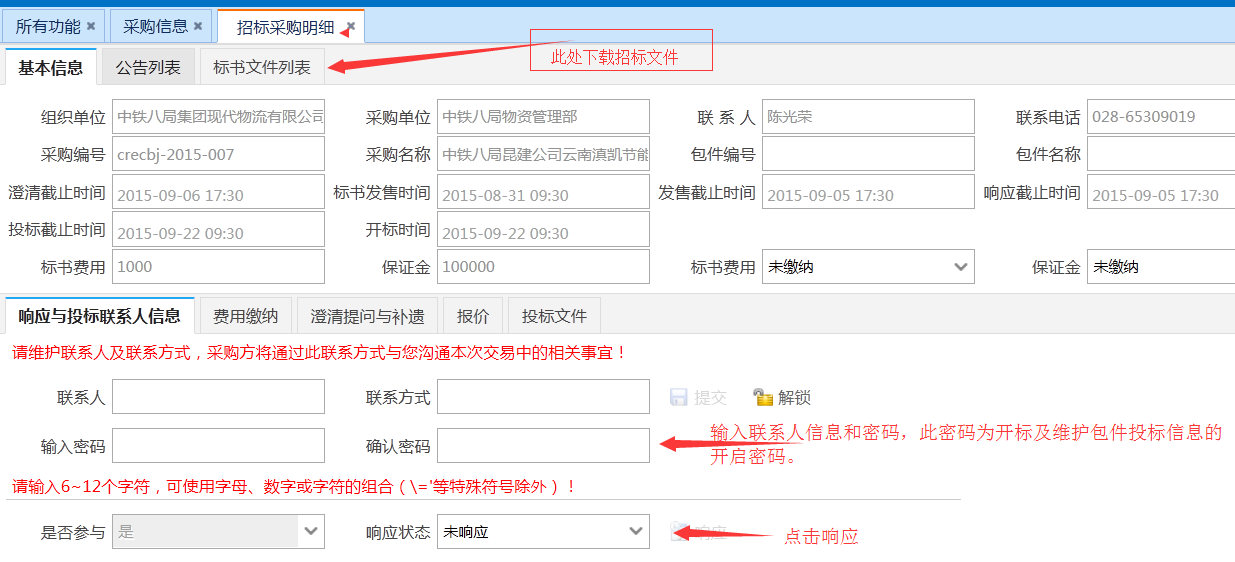 3、响应成功后将购买谈判文件的银行付款回单扫描件，发送至谈判人指定的电子邮箱bjjzgswsb@163.com（见谈判公告联系方式），通知谈判人为其在电子商务平台开通谈判文件下载权限，以下载获取电子版谈判文件。4、潜在投标人向谈判人联系方式指定银行账户汇款谈判文费用，与谈判人联系方式的联系人确认后，可在“中国中铁采购电子商务平台供方交易系统”设置密码时的页面，从上方“标书文件列表”中下载谈判文件。(银行汇款单上不能备注投标包件的，需通过电子邮件告知所投包件，落款为投标单位全称。) 三、线上报价在“响应”页面，可点击切换到“报价”标签页里进行投标的报价操作（报价均通过响应时设置的密码保密），如图：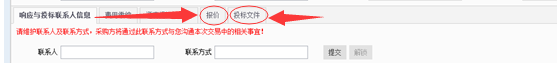 请供应商在确定投标报价后，按谈判文件要求完成平台报价的操作，请供应商悉知。注：本系统中报价由投标人自行设置密码控制，开标前充分保密，投标人可放心进行报价操作。四、特殊情况若潜在投标人已按要求，进入中国中铁采购电子商务平台供方交易系统用户注册认证流程，因系统认证时间影响投标响应不能如期操作的，需在规定的谈判文件获取时间内，将认证流程中对电子商务系统使用费付款的银行回单扫描，与购买谈判文件付款的银行回单扫描件，一并发送至谈判人指定的电子邮箱（见谈判公告联系方式）。谈判人收到信息经核实后，先行通过邮件发送电子版谈判文件至投标人邮箱，并延长投标人在供方交易系统进行响应的时间。通过此种方式获取谈判文件的投标人，仍需在延长的有效时间内，在按要求完成响应操作。请供应商在确定投标报价后，按谈判文件要求完成平台报价的操作，请供应商悉知。注：本系统中报价由投标人自行设置密码控制，开标前充分保密，投标人可放心进行报价操作。序号包件号物资名称规格型号品牌计量单位采购数量招标文件售价（元）交货时间交货地点交货状态及条件1DL-01铜芯电线各型（详见需求计划表）广东长江电缆有限公司、江苏亨通电力电缆有限公司、金龙羽集团股份有限公司、奔达康电缆股份有限公司、深圳市成天泰电缆实业发展有限公司米137406002020年10 月至工程完工中铁八局集团建筑工程有限公司深圳翠苑家园项目经理部卸货至买方指定位置。符合各项质量、技术指标。合计137401HGY-01花岗岩树池边框长*宽*高 1.2*0.1*0.2m块24853002020年10至工程完工中铁八局集团建筑工程有限公司商丘公路工程项目部施工场地内卸货至买方指定位置。符合各项质量、技术指标2HGY-01花岗岩侧石长*宽*高 0.99*0.15*0.22m块823002020年10至工程完工中铁八局集团建筑工程有限公司商丘公路工程项目部施工场地内卸货至买方指定位置。符合各项质量、技术指标3HGY-01花岗岩立缘石长*宽*高 1*0.15*0.35m块98303002020年10至工程完工中铁八局集团建筑工程有限公司商丘公路工程项目部施工场地内卸货至买方指定位置。符合各项质量、技术指标4HGY-01花岗岩平面石长*宽*高 0.5*0.3*0.12m块61923002020年10至工程完工中铁八局集团建筑工程有限公司商丘公路工程项目部施工场地内卸货至买方指定位置。符合各项质量、技术指标5HGY-01花岗岩边石长*宽*高 1*0.1*0.27m块31873002020年10至工程完工中铁八局集团建筑工程有限公司商丘公路工程项目部施工场地内卸货至买方指定位置。符合各项质量、技术指标6HGY-01花岗岩步道砖长*宽*高 0.25*0.25*0.06m块46753002020年10至工程完工中铁八局集团建筑工程有限公司商丘公路工程项目部施工场地内卸货至买方指定位置。符合各项质量、技术指标7HGY-01花岗岩树池边框长*宽*高 1.2*0.1*0.2m米84.483002020年10至工程完工中铁八局集团建筑工程有限公司商丘公路工程项目部施工场地内卸货至买方指定位置。符合各项质量、技术指标合计26535.481KXLB-01机动车道空心梁板（中板）长*顶宽*高*底宽          12.94米*1.24米*0.75米*1.24米片483002020年10至工程完工中铁八局集团建筑工程有限公司商丘公路工程项目部施工场地内空心梁板（包含制作、运输及施工现场的吊装，达到验收合格）符合各项质量、技术指标2KXLB-01机动车道空心梁板（边板）长*顶宽*高*底宽         12.94米*1.745米*0.75米*1.24米片63002020年10至工程完工中铁八局集团建筑工程有限公司商丘公路工程项目部施工场地内空心梁板（包含制作、运输及施工现场的吊装，达到验收合格）符合各项质量、技术指标3KXLB-01非机动车道空心梁板（中板）长*顶宽*高*底宽          12.94米*1.24米*0.75米*1.24米片303002020年10至工程完工中铁八局集团建筑工程有限公司商丘公路工程项目部施工场地内空心梁板（包含制作、运输及施工现场的吊装，达到验收合格）符合各项质量、技术指标4KXLB-01非机动车道空心梁板（边板）长*顶宽*高*底宽        12.94米*1.495米*0.75米*1.24米片123002020年10至工程完工中铁八局集团建筑工程有限公司商丘公路工程项目部施工场地内空心梁板（包含制作、运输及施工现场的吊装，达到验收合格）符合各项质量、技术指标合计96序号供应商名称供应产品名称供应产品生产厂家列入日期限制交易期1江苏中驰环保工程有限公司所有产品江苏中驰环保工程有限公司2018.3.142年（铁总“黑名单”，期满后禁止准入）2江苏中超控股股份有限公司所有产品江苏中超控股股份有限公司2018.5.142年，铁总“黑名单”，期满后禁止准入。3中铁十局集团物资工贸有限公司所有产品中铁十局集团物资工贸有限公司2018.7.201年，限制参与铁路工程项目采购活动4中国仪器进出口集团有限公司所有产品中国仪器进出口集团有限公司2018.7.202年，铁总“黑名单”，期满后禁止准入。5航天瑞奇电缆有限公司所有产品航天瑞奇电缆有限公司2018.7.202年，铁总“黑名单”，期满后禁止准入。6南京大原铁路通信器材有限公司所有产品南京大原铁路通信器材有限公司2019.1.7黑名单7成都汇康锦宏电气有限公司所有产品成都汇康锦宏电气有限公司2019.1.7黑名单8苏州苏净布什冷冻设备有限公司所有产品苏州苏净布什冷冻设备有限公司2019.1.7黑名单9洛阳盈旺商贸有限公司所有产品洛阳盈旺商贸有限公司2019.3.1永久10云南汇百金经贸有限公司所有产品攀钢昌西钢钒、日照钢铁等2019.3.182年11成都苑博贸易有限公司所有产品威钢、达钢、德胜、龙钢2019.3.18永久12四川奥乐物联电子商务有限公司所有产品威钢、达钢、德胜、龙钢2019.3.18永久13成都昌文科技有限公司所有产品威钢、达钢、德胜、龙钢2019.3.18永久14成都庆硕科技有限公司所有产品威钢、达钢、德胜、龙钢2019.3.18永久15沈阳互感器有限责任公司所有产品沈阳互感器有限责任公司2020.4.156个月16山东森驰新能源科技有限公司所有产品山东森驰新能源科技有限公司2019.8.16永久17哈密天际石油化工运输有限公司所有产品哈密天际石油化工运输有限公司2019.9.5暂定6个月，待相关案情查实后进一步处理。18济宁松日重工机械有限公司所有产品申报业绩不实2019.12.31年19山东铁隧重工有限公司所有产品申报业绩不实、无法证实所提供质量管理体系认证证书有效性2019.12.31年20无锡华夏机械制造有限公司所有产品提供虚假的营业执照2019.12.32年21哈尔滨复盛铁路工电器材有限公司所有产品哈尔滨复盛铁路工电器材有限公司2019.11.221年22吉林省鸿源实业发展有限公司所有产品吉林省鸿源实业发展有限公司2019.11.221年23沈兴线缆集团有限公司所有产品沈兴线缆集团有限公司2019.11.221年24沈阳奥托斯机械设备有限公司所有产品沈阳奥托斯机械设备有限公司2019.11.221年25长春市建奎铁路电气有限公司所有产品长春市建奎铁路电气有限公司2019.11.221年26吉林省丰铁电力金具设备有限公司所有产品吉林省丰铁电力金具设备有限公司2019.11.221年27浙江波普环境服务有限公司所有产品浙江波普环境服务有限公司2019.11.221年28广西南宁瑞讯工贸有限公司所有产品广西南宁瑞讯工贸有限公司2019.11.221年29广西德保云山茶叶有限公司所有产品广西德保云山茶叶有限公司2019.11.221年30横县南方茶厂所有产品横县南方茶厂2019.11.221年31天津市盟毅诚机车车辆设备配件厂所有产品天津市盟毅诚机车车辆设备配件厂2019.11.221年32珠海及力高空作业设备有限公司所有产品珠海及力高空作业设备有限公司2019.11.221年33苏州市新林升降机械科技有限公司所有产品苏州市新林升降机械科技有限公司2019.11.221年34宁夏揽日国际贸易有限公司所有产品宁夏揽日国际贸易有限公司2019.11.221年35山东鑫万通钢结构有限公司所有产品山东鑫万通钢结构有限公司2019.11.22永久，备注：国铁集团“黑名单”36河南省诚兴废旧物资回收有限公司所有产品河南省诚兴废旧物资回收有限公司2019.11.22永久，备注：国铁集团“黑名单”37河北金龙达铁路车辆配件有限公司所有产品河北金龙达铁路车辆配件有限公司2020.3.176个月，按企业行为类和产品质量类顺次暂停合作关系38辽宁鼎汉奇辉电子系统工程有限公司视频监控设备辽宁鼎汉奇辉电子系统工程有限公司2020.3.176个月39河北科信特种橡塑有限公司止水带河北科信特种橡塑有限公司2020.3.176个月40沈阳天圣达科技有限公司所有产品沈阳天圣达科技有限公司2020.3.176个月41沈阳金佰特厨业有限公司所有产品沈阳金佰特厨业有限公司2020.3.176个月42通辽市兴燃商贸有限公司所有产品通辽市兴燃商贸有限公司2020.3.176个月43吉林市鑫盛诚商贸有限公司所有产品吉林市鑫盛诚商贸有限公司2020.3.176个月44哈尔滨市名钊科技开发有限公司所有产品哈尔滨市名钊科技开发有限公司2020.3.176个月45侯马市沈洁商贸有限公司所有产品侯马市沈洁商贸有限公司2020.3.176个月46河北阿尔斯通电气设备有限公司所有产品河北阿尔斯通电气设备有限公司2020.3.176个月47西安进和经贸有限责任公司所有产品西安进和经贸有限责任公司2020.3.176个月48江苏惠鹏环保科技有限公司所有产品江苏惠鹏环保科技有限公司2020.3.176个月49岳阳天酬贸易有限公司所有产品岳阳天酬贸易有限公司2020.3.176个月50洛阳广威物资回收有限公司所有产品洛阳广威物资回收有限公司2020.3.176个月51益阳鑫诚金属物资有限公司所有产品益阳鑫诚金属物资有限公司2020.3.176个月52湖南益恒再生资源有限公司所有产品湖南益恒再生资源有限公司2020.3.176个月53甘肃景裕兴辰工贸有限公司所有产品甘肃景裕兴辰工贸有限公司2020.3.176个月54天津市禹红建筑防水材料有限公司所有产品天津市禹红建筑防水材料有限公司2020.3.179个月55山西铁路装备制造集团轨道交通有限公司冻结夹板山西铁路装备制造集团轨道交通有限公司2020.3.1712个月56重庆市中电水泥制品有限公司横腹式预应力混凝土支柱重庆市中电水泥制品有限公司2020.3.1712个月57吉林省新兆铭商贸有限公司所有产品吉林省新兆铭商贸有限公司2020.3.1712个月58北京天翔广源金属材料有限公司所有产品北京天翔广源金属材料有限公司2020.3.1712个月59北京鑫立鸿业科贸有限公司所有产品北京鑫立鸿业科贸有限公司2020.3.1712个月60内蒙古众城水泥制品有限公司所有产品内蒙古众城水泥制品有限公司2020.3.1712个月61通辽市大兴混凝土有限责任公司所有产品通辽市大兴混凝土有限责任公司2020.3.1712个月62通辽市新丰水泥制品有限公司丹东铁通物资经销处（2019年12月3日更名为丹东铁汇贸易有限公司）所有产品通辽市新丰水泥制品有限公司丹东铁通物资经销处（2019年12月3日更名为丹东铁汇贸易有限公司）2020.3.1712个月63通辽市新丰水泥制品有限公司丹东铁通物资经销处（2019年12月3日更名为丹东铁汇贸易有限公司）所有产品通辽市新丰水泥制品有限公司丹东铁通物资经销处（2019年12月3日更名为丹东铁汇贸易有限公司）2020.3.1712个月64辽宁聚北铁路物资有限公司所有产品辽宁聚北铁路物资有限公司2020.3.1712个月65大连鑫瑞机车车辆配件销售有限公司所有产品大连鑫瑞机车车辆配件销售有限公司2020.3.1712个月66华浩信通信息技术（北京）有限公司所有产品华浩信通信息技术（北京）有限公司2020.3.1712个月67景德镇市友普通信设备厂所有产品景德镇市友普通信设备厂2020.3.1712个月68株洲市华伟铁路实业有限公司所有产品株洲市华伟铁路实业有限公司2020.3.1712个月69山东天正起重机械有限公司所有产品山东天正起重机械有限公司2020.3.1712个月70衡阳市江浩车辆配件有限公司所有产品衡阳市江浩车辆配件有限公司2020.3.1712个月71湖南浩晨宇机车车辆设备有限公司所有产品湖南浩晨宇机车车辆设备有限公司2020.3.1712个月72深圳市神飞电子科技有限公司所有产品深圳市神飞电子科技有限公司2020.3.1712个月73安美科技股份有限公司所有产品安美科技股份有限公司2020.3.1712个月74南宁市世源冷气有限责任公司所有产品南宁市世源冷气有限责任公司2020.3.1712个月75甘肃中俊和物资有限公司所有产品甘肃中俊和物资有限公司2020.3.1712个月76兰州中林物流有限公司所有产品兰州中林物流有限公司2020.3.1712个月77陕西海申服饰有限公司所有产品陕西海申服饰有限公司2020.3.1712个月78榆林市衣人美服饰有限公司所有产品榆林市衣人美服饰有限公司2020.3.1712个月79宁夏海纳保龄工贸有限公司所有产品宁夏海纳保龄工贸有限公司2020.3.1712个月80辽宁世际轨道交通科技有限公司所有产品辽宁世际轨道交通科技有限公司2020.3.17永久，国铁集团“黑名单”81郑州市欧瑞模板有限公司所有产品2020.4.106个月82贵阳延通贸易有限公司 　所有产品2020.4.106个月83贵州世纪流芳商贸有限公司所有产品2020.4.106个月84贵州兴光工程机械设备有限公司所有产品2020.4.106个月85四川同飞建材有限公司所有产品2020.4.106个月86五矿钢铁青岛有限公司所有产品2020.4.106个月87天津新杰凯达国际贸易有限公司所有产品2020.4.106个月88上海港约建筑材料有限公司所有产品2020.4.106个月89深圳市聚鑫源工程机械租赁有限公司所有产品2020.4.106个月90成都多路机电设备有限公司所有产品2020.4.106个月91深圳市安鸿鑫贸易有限公司所有产品2020.4.106个月92瑞冬集团股份有限公司所有产品2020.4.106个月93UNITRACK HELI SDN BHD所有产品2020.4.106个月94鹰潭市八达工程机械设备租赁有限公司所有产品2020.4.102年95鹰潭通海工程机械设备租赁有限公司所有产品2020.4.102年96哈尔滨轴承制造有限公司所有产品哈尔滨轴承制造有限公司2020.4.236个月97河北和普机电设备科技有限公司所有产品河北和普机电设备科技有限公司2020.4.236个月98天津市禹红建筑防水材料有限公司所有产品天津市禹红建筑防水材料有限公司2020.4.236个月99河南铁建铁路轨道配件有限公司所有产品河南铁建铁路轨道配件有限公司2020.4.236个月100江苏远大电缆有限公司所有产品江苏远大电缆有限公司2020.4.236个月101东方杰锐（北京）能源环保科技有限公司所有产品东方杰锐（北京）能源环保科技有限公司2020.4.236个月102广西睿铁贸易有限公司所有产品广西睿铁贸易有限公司2020.4.236个月103云南鑫奕泽工贸有限公司所有产品云南鑫奕泽工贸有限公司2020.4.236个月104成都盛鑫隆废旧物资回收有限公司所有产品成都盛鑫隆废旧物资回收有限公司2020.4.236个月105云南永秀实业有限公司所有产品云南永秀实业有限公司2020.4.236个月106北京和利时系统工程有限公司RBC-HS型无线闭塞设备产品北京和利时系统工程有限公司2020.4.2312个月107东台联科机电设备有限公司所有产品东台联科机电设备有限公司2020.4.2312个月108天水铁路信号电力有限公司所有产品天水铁路信号电力有限公司2020.4.2312个月109广西朗希格物资有限公司所有产品广西朗希格物资有限公司2020.4.2312个月110昆明昂咨贸易有限公司所有产品昆明昂咨贸易有限公司2020.4.2312个月111云南雅心商贸有限公司所有产品云南雅心商贸有限公司2020.4.2312个月112无锡市金正电缆有限公司所有产品无锡市金正电缆有限公司2020.4.2312个月113乌兰察布市瑞祥水暖机电有限公司法兰柱塞阀产品乌兰察布市瑞祥水暖机电有限公司2020.6.46个月114天津市华顺通阀门有限公司法兰柱塞阀产品天津市华顺通阀门有限公司2020.6.46个月115沈阳希尔科技发展有限公司所有产品沈阳希尔科技发展有限公司2020.6.46个月116新乡市强胜废旧物资回收有限公司所有产品新乡市强胜废旧物资回收有限公司2020.6.46个月117临沂市源生铸业有限公司所有产品临沂市源生铸业有限公司2020.6.46个月118南昌市巨汇布艺有限公司所有产品南昌市巨汇布艺有限公司2020.6.46个月119江西顺盟商贸有限公司所有产品江西顺盟商贸有限公司2020.6.46个月120江西力扬机器制造有限公司所有产品江西力扬机器制造有限公司2020.6.46个月121吉林省隆达商贸有限公司所有产品吉林省隆达商贸有限公司2020.6.412个月122江苏铁工机智能设备有限公司所有产品江苏铁工机智能设备有限公司2020.6.412个月123济南市历城区仲宫卧虎山针织厂所有产品济南市历城区仲宫卧虎山针织厂2020.6.412个月124广州市建安水电五金有限公司对讲机产品黑龙江省铭阳天下科技发展有限责任公司2020.7.153个月125兰州顺特电子科技有限公司所有产品安平县辰祥铁路器材有限公司2020.7.153个月126沈阳国景家具有限公司所有产品北京北信坤成机电设备有限公司2020.7.153个月127郑州路通铁路养路机械有限公司所有产品北京国际系统控制有限公司2020.7.153个月128华夏高铁技术有限公司所有产品山西金垚再生资源回收有限公司2020.7.156个月129秦皇岛华途铁路设备有限公司所有产品介休市庆星物资回收有限公司2020.7.156个月130河北灿祥新能源科技有限公司所有产品武威市韵乐商贸有限公司2020.7.156个月131中圣物联科技（山东）有限公司所有产品洛阳孟超贸易有限公司2020.7.156个月132湖北大广茶业有限公司所有产品重庆市永川区众力机械制造有限责任公司2020.7.156个月133恩施市富之源茶叶有限公司所有产品郑州新景和云实业有限公司2020.7.156个月134昆明宇创科技有限公司所有产品浙江天宁合金材料有限公司2020.7.156个月135云南纯武商贸有限公司所有产品广州市建安水电五金有限公司2020.7.156个月136昆明万博永菱汽车销售服务有限公司所有产品兰州顺特电子科技有限公司2020.7.156个月137云南如驰贸易有限公司所有产品沈阳国景家具有限公司2020.7.1512个月138云南炫菱汽车销售服务有限公司所有产品郑州路通铁路养路机械有限公司2020.7.1512个月139昆明海之蓝广告有限公司所有产品华夏高铁技术有限公司2020.7.1512个月140昆明二次方图文设计有限公司所有产品秦皇岛华途铁路设备有限公司2020.7.1512个月141云南大浪淘沙广告有限公司所有产品河北灿祥新能源科技有限公司2020.7.1512个月142昆明千骥广告有限公司所有产品中圣物联科技（山东）有限公司2020.7.1512个月143昆明同和广告有限公司所有产品湖北大广茶业有限公司2020.7.1512个月144广州市建安水电五金有限公司所有产品恩施市富之源茶叶有限公司2020.7.1512个月145兰州顺特电子科技有限公司所有产品昆明宇创科技有限公司2020.7.1512个月146沈阳国景家具有限公司所有产品云南纯武商贸有限公司2020.7.1512个月147郑州路通铁路养路机械有限公司所有产品昆明万博永菱汽车销售服务有限公司2020.7.1512个月148华夏高铁技术有限公司所有产品云南如驰贸易有限公司2020.7.1512个月149秦皇岛华途铁路设备有限公司所有产品云南炫菱汽车销售服务有限公司2020.7.1512个月150河北灿祥新能源科技有限公司所有产品昆明海之蓝广告有限公司2020.7.1512个月151中圣物联科技（山东）有限公司所有产品昆明二次方图文设计有限公司2020.7.1512个月152湖北大广茶业有限公司所有产品云南大浪淘沙广告有限公司2020.7.1512个月153恩施市富之源茶叶有限公司所有产品昆明千骥广告有限公司2020.7.1512个月154昆明宇创科技有限公司所有产品昆明同和广告有限公司2020.7.1512个月序号供应商名称姓名及身份证号限制交易产品名称列入日期限制交易1成都市荣丰盈建筑机械设备租赁有限公司戴勇510722197710305254机械设备租赁；销售建筑材料（不含危险化学品）、钢材、金属制品、不锈钢制品、塑料门窗、电线电缆、五金交电、化工产品（不含危险化学品）、电子产品、日用品、工艺品2019.11.251 年1成都市荣丰盈建筑机械设备租赁有限公司戴勇510722197710305254机械设备租赁；销售建筑材料（不含危险化学品）、钢材、金属制品、不锈钢制品、塑料门窗、电线电缆、五金交电、化工产品（不含危险化学品）、电子产品、日用品、工艺品2019.11.251 年2成都市荣丰盈建筑机械设备租赁有限公司何兵机械设备租赁；销售建筑材料（不含危险化学品）、钢材、金属制品、不锈钢制品、塑料门窗、电线电缆、五金交电、化工产品（不含危险化学品）、电子产品、日用品、工艺品2019.11.251 年3成都市荣丰盈建筑机械设备租赁有限公司付贵明51072119661026057X机械设备租赁；销售建筑材料（不含危险化学品）、钢材、金属制品、不锈钢制品、塑料门窗、电线电缆、五金交电、化工产品（不含危险化学品）、电子产品、日用品、工艺品2019.11.251 年4成都市盈达丰建材贸易有限公司周兴华510781199202210573机械设备租赁；销售建材及化 工产品（不含危险化学品）、钢材、金属制品、不锈钢制品、门窗、电线电缆、五金交电、电子产品、机械设备、家用电 器、网络设备；网络工程、楼宇智能化工程、弱电工程、机 电安装工程设计及施工（工程 类凭资质许可证经营）2019.11.251 年5成都市盈达丰建材贸易有限公司何兵机械设备租赁；销售建材及化 工产品（不含危险化学品）、钢材、金属制品、不锈钢制品、门窗、电线电缆、五金交电、电子产品、机械设备、家用电 器、网络设备；网络工程、楼宇智能化工程、弱电工程、机 电安装工程设计及施工（工程 类凭资质许可证经营）2019.11.251 年6成都市盈达丰建材贸易有限公司雷波机械设备租赁；销售建材及化 工产品（不含危险化学品）、钢材、金属制品、不锈钢制品、门窗、电线电缆、五金交电、电子产品、机械设备、家用电 器、网络设备；网络工程、楼宇智能化工程、弱电工程、机 电安装工程设计及施工（工程 类凭资质许可证经营）2019.11.251 年6成都市盈达丰建材贸易有限公司雷波机械设备租赁；销售建材及化 工产品（不含危险化学品）、钢材、金属制品、不锈钢制品、门窗、电线电缆、五金交电、电子产品、机械设备、家用电 器、网络设备；网络工程、楼宇智能化工程、弱电工程、机 电安装工程设计及施工（工程 类凭资质许可证经营）2019.11.251 年7成都市盈达丰建材贸易有限公司任洁机械设备租赁；销售建材及化 工产品（不含危险化学品）、钢材、金属制品、不锈钢制品、门窗、电线电缆、五金交电、电子产品、机械设备、家用电 器、网络设备；网络工程、楼宇智能化工程、弱电工程、机 电安装工程设计及施工（工程 类凭资质许可证经营）2019.11.251 年8高新区丰吉建材经营部付贵明51072119661026057X批发兼零售建材、五金交电、电线电缆、化工产品（不含危险化学品)、电子产品、日用品、工艺品、金属制品2019.11.251 年9高新区安吉利建材经营部付贵明51072119661026057X批发兼零售五金交电、建材、钢材；吊车业务2019.11.251 年10三台县潼川镇半达建材经营部张晓燕民用建材、五金交电、日用品销售2019.11.251 年10三台县潼川镇半达建材经营部张晓燕民用建材、五金交电、日用品销售2019.11.251 年11三台县潼川镇信必达建材经营部民用建材销售2019.11.251 年11三台县潼川镇信必达建材经营部民用建材销售2019.11.251 年12江油市中坝镇开明建材经营部周开明510721196707060590销售：五金、交电、电线、电缆、日用杂品（不含烟花爆竹）、民用建材2019.11.251 年12江油市中坝镇开明建材经营部周开明510721196707060590销售：五金、交电、电线、电缆、日用杂品（不含烟花爆竹）、民用建材2019.11.251 年13龙泉驿区大面街办鑫阳龙建筑机具租赁站杨静建筑工程机械及设备租赁2019.11.251 年14新都区新达建材租赁站吕大刚租赁架管、建筑机械2019.11.251 年14新都区新达建材租赁站吕大刚租赁架管、建筑机械2019.11.251 年15成都市成华区关家自力建机租赁站刘勇511022196009092535塔机租赁服务2019.11.251 年15成都市成华区关家自力建机租赁站刘勇511022196009092535塔机租赁服务2019.11.251 年16四川关家鸿丰机械设备租赁有限公司刘勇511022196009092535机械设备租赁；建筑机械与设备租赁；建筑机电安装工程施工；销售：建筑材料2019.11.251 年17四川关家鸿丰机械设备租赁有限公司覃利慧机械设备租赁；建筑机械与设备租赁；建筑机电安装工程施工；销售：建筑材料2019.11.251 年18四川祥福建筑机械租赁有限公司肖泽清510702196901081337建筑机械设备租赁及安装2019.11.251 年19龙泉驿区十陵街办鑫建兴机具租赁站官正敏512501195901161660建筑机具、机械租赁2019.11.251 年19龙泉驿区十陵街办鑫建兴机具租赁站官正敏512501195901161660建筑机具、机械租赁2019.11.251 年20新都区建鑫建筑机械设备租赁站武乐平510104198209301072建筑工程机械与设备租赁、建筑周转材料租赁2019.11.251 年20新都区建鑫建筑机械设备租赁站武乐平510104198209301072建筑工程机械与设备租赁、建筑周转材料租赁2019.11.251 年21新都区顺兴建筑设备租赁站张学友510103194803260977租赁架管、扣件2019.11.251 年22四川华山建筑有限公司苏茂兵513125196907171012建筑幕墙工程专业承包三级； 机电设备安装工程专业承包 三级；环境污染防治工程工艺设计乙级；附着升降脚手架专业承包一级；起重设备安装工程专业承包二级；钢结构工程专业承包二级；设计、制造、销售、租赁、安装、维修各型建筑机械、附着升降脚手架、吊篮及其附属设施和电器设2019.11.251 年23四川华山建筑有限公司第六分公司备及相关技术咨询；建筑装修装饰工程专业承包二级；建筑周转材料租赁；商品批发与零售；进出口业。2019.11.251 年24个体经营户杨东510922197612051319建筑工程机械及设备租赁2019.11.251 年25个体经营户杨应才510125196410234118建筑工程机械及设备租赁2019.11.251 年26个体经营户唐家和510121196107182671外爬架施工业务2019.11.251 年